Fathers Day Breakfast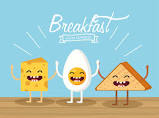 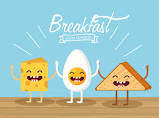 We would like to invite all our fathers and Grandfathers to join us for our annual Fathers Day breakfast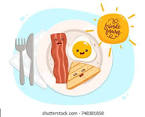 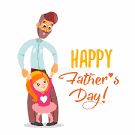 Friday 16th June 8.15 – 8.50 amSchool Canteen